TORCH Critical-Thinking Communities 2023
(DPhil)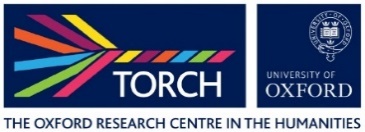 Application Form Please return the completed application to torch@humanities.ox.ac.uk by 6 March 2023. This application should include the names of the proposed participants (minimum three), confirmation of their student status, and a budget breakdown. Successful applicants will be required to contribute a blog post on the TORCH website.  Names of participants (no less than three, must include Humanities students); student affiliation (faculty, college); DPhil stage (e.g., first, second, third year).  Description of project (max. 600 words)Budget breakdown (maximum expenditure is £500)